PENGARUH STRUKTUR KEPEMILIKAN MANAJERIAL, ARUS KAS, DAN NILAI KURS (USD/IDR) TERHADAP KONDISI FINANCIAL DISTRESS PADA PERUSAHAAN MANUFAKTUR SEKTOR INDUSTRI DASAR DAN KIMIA YANG TERDAFTAR DI BEI TAHUN 2010-2014DRAFT SKRIPSIUntuk Memenuhi Persyaratan Penyusunan SkripsiGuna memperoleh Gelar Sarjana EkonomiOlehIRA PUSPITA124010157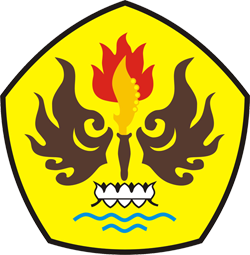 PROGRAM STUDI MANAJEMENFAKULTAS EKONOMIUNIVERSITAS PASUNDANBANDUNG2016